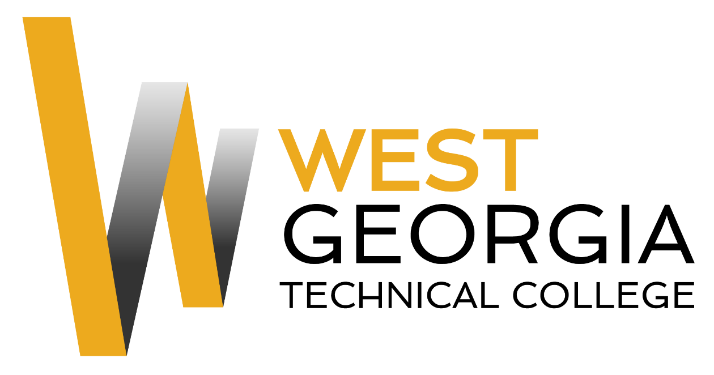 Job AnnouncementPosition:  		Federal Work Study – Financial Aid Location:  		Carroll CampusDepartment: 		Financial AidReports to: 		Niketa Harrison Nature of Duties:   The Federal Work Study will assist the Financial Aid Staff with answering phones, greeting students, filing, sorting, and maintaining necessary paperwork and other duties as assigned•	Greet students entering the Student Affairs office•	General clerical duties as assigned•	Any other duties as assignedMinimum Qualifications:  Be enrolled as a student at West Georgia Technical CollegeCompleted a FAFSA and be identified as being eligible for federal aidComplete a Federal Work-Study Employment Application available on-line at:                                  WGTC Job Center-Student EmploymentPreferred Qualifications:Organizational skillsAbility to demonstrate proper phone techniques and etiquette with the ability to multi-taskProficient use of Microsoft Word, Excel, and OutlookExperience working with customers on the phone, via e-mail, and in personAbility to take and follow directions from supervisor Ability to lift (up to 5lbs), bend and stoop on a regular basis Salary/Benefits:   $10.00 per hour; no benefitsMethod of Application: Interested candidates must complete electronic application process at                 WGTC Job Center-Student Employment  Student Worker will be contacted by Supervisor for interviews.Employment Policy: The Technical College System of Georgia and West Georgia Technical College do not discriminate on the basis of race, color, creed, national or ethnic origin, gender, religion, disability, age, political affiliation or belief, disabled veteran, veteran of the Vietnam Era, or citizenship status (except in those special circumstances permitted or mandated by law) in educational programs, activities, admissions or employment. All applicants will be considered; however, only selected applicants may be interviewed.  Approval of employment does not constitute a contract.  Continued employment is contingent upon job performance and funding.